Homework December 16th 2020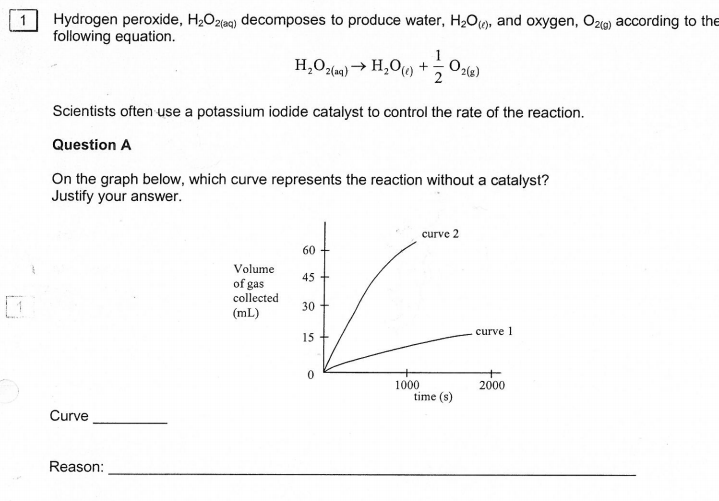 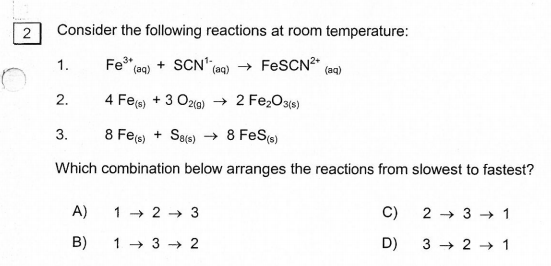 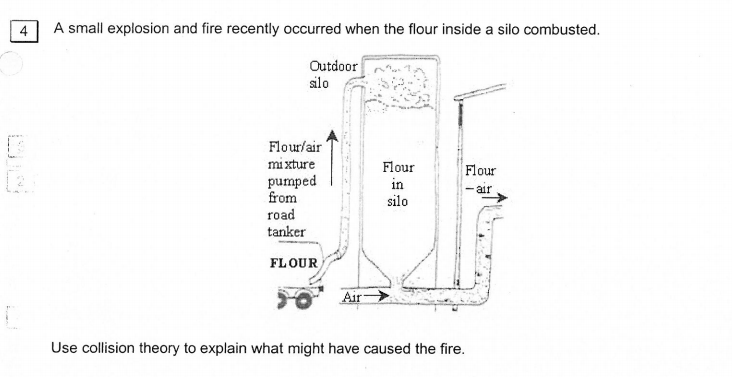 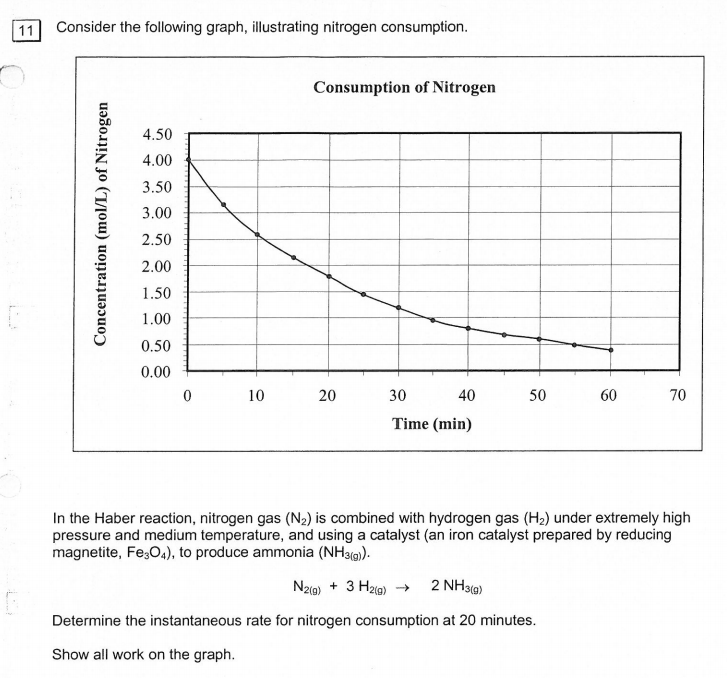 